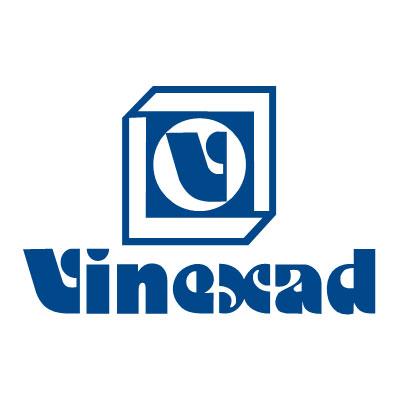 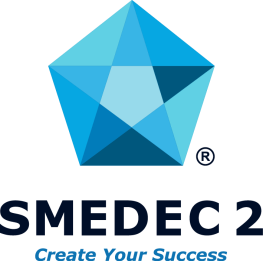 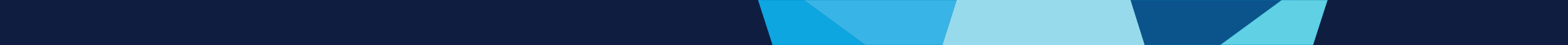 PHIẾU ĐĂNG KÝ THAM DỰHỘI THẢO SẢN XUẤT THÔNG MINH VÀ GIẢI PHÁP QUẢN LÝ RỦI RO TRONG KỶ NGUYÊN 4.0Thời gian: từ 08:30 – 12:00 ngày 05/12/2019Địa điểm: Sảnh chính nhà A2, Trung tâm Hội chợ và Triển lãm Sài Gòn (SECC) – Số 799 Nguyễn Văn Linh, P Tân Phú, Quận 7, Tp. HCMĐể đăng ký tham dự, vui lòng liên hệ:Anh Phạm Hoà: 08 9999 3935 – Email: hoadaodao123@gmail.com.Quý Doanh nghiệp có thể gửi Phiếu đăng ký qua email hoặc điện thoại trực tiếp.Thời hạn đăng ký: Nhận thông tin đăng ký trước ngày 02/12/2019.Tên công ty:Địa chỉ:Lĩnh vực hoạt động:Website:STTHọ & TênChức vụĐiện thoạiEmail123